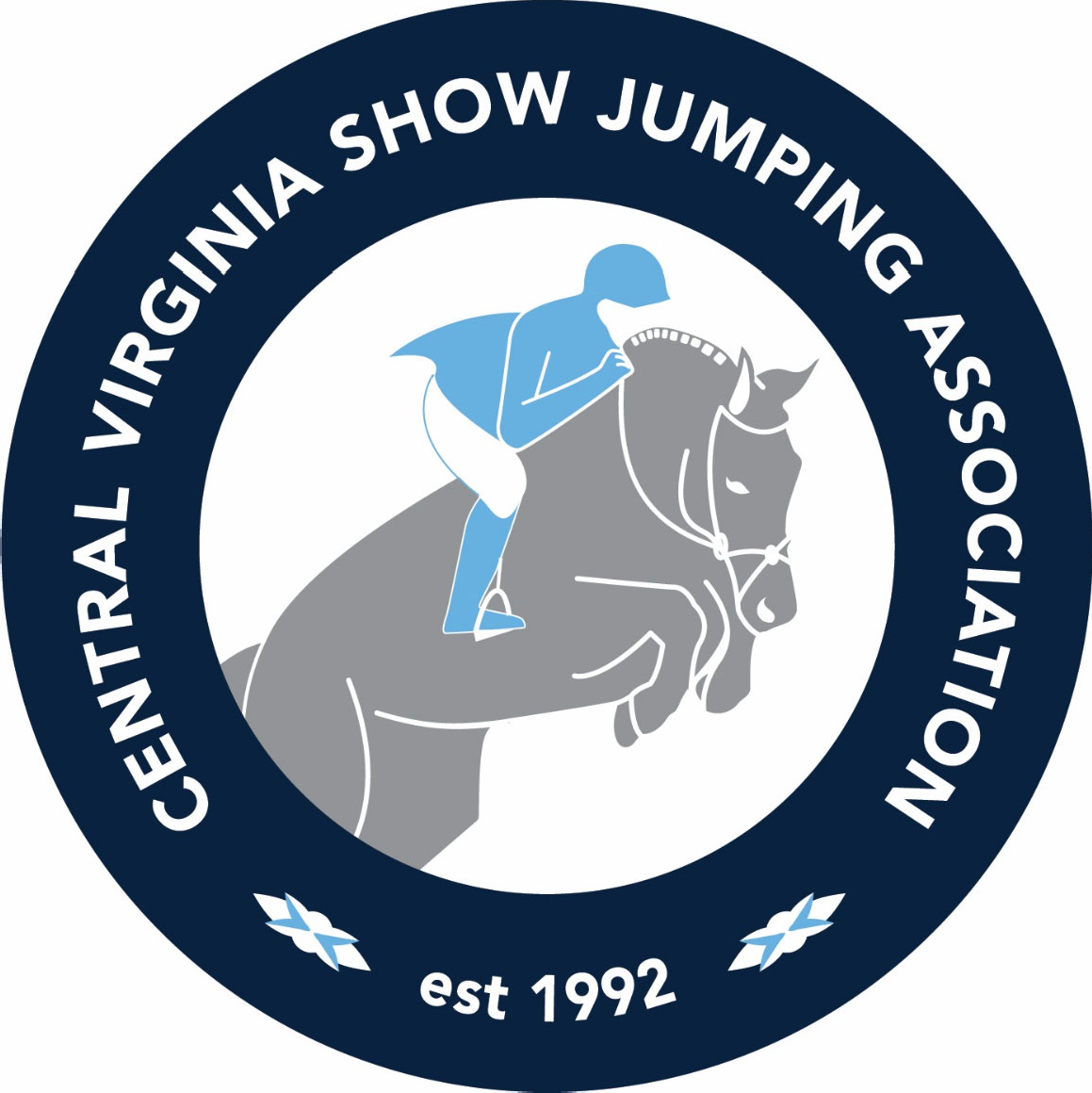 MEDIA KIT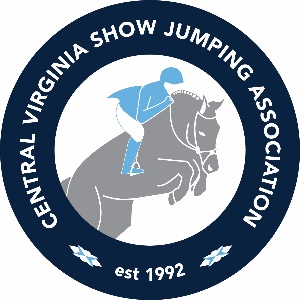 Central Virginia Show Jumping Association, Inc. is a non-profit sports/educational organization.  We are dedicated to the sport of show jumping with a major emphasis on horsemanship, sportsmanship, and safety.  Our goal is to make our shows the most fun and desired horse show events to attend in the Central VA area.We will run 10 horse shows (weather permitting) at the Deep Run Show Grounds and plan to host 1 or 2 training clinics with an emphasis on horsemanship, equitation and of course, jumping.The success of our cross rails class last year has persuaded us to expand this class to its own division in 2023. We have come to recognize our youngest members enthusiasm for show jumping and are thrilled to provide them more involvement.   The division will consist of 2 optimum time classes.This past year we introduced a new member portal so members have one place to keep track of all their exhibitor information, show entries, points and provide an easy platform for registering for membership and entering our shows.  We will continue to refine the portal to make it even easier to use in 2023.Our commitment to young riders and education is emphasized by our Annual $5,000 Rebecca Lipscombe and $1,000 Alia Fagerburg Memorial Scholarships awarded to the most deserving young members.  We have roughly 300 plus members and close to 400 horses register each year.  Approximately 100 individual riders compete at each of our shows and bring plenty of friends and family with them.In the past year, we have increased our social media presence. Our Facebook page currently has 1,432 follows and on average 800 people see each post. On Instagram, we currently have 572 followers and our posts reach 300 followers and non-followers on average.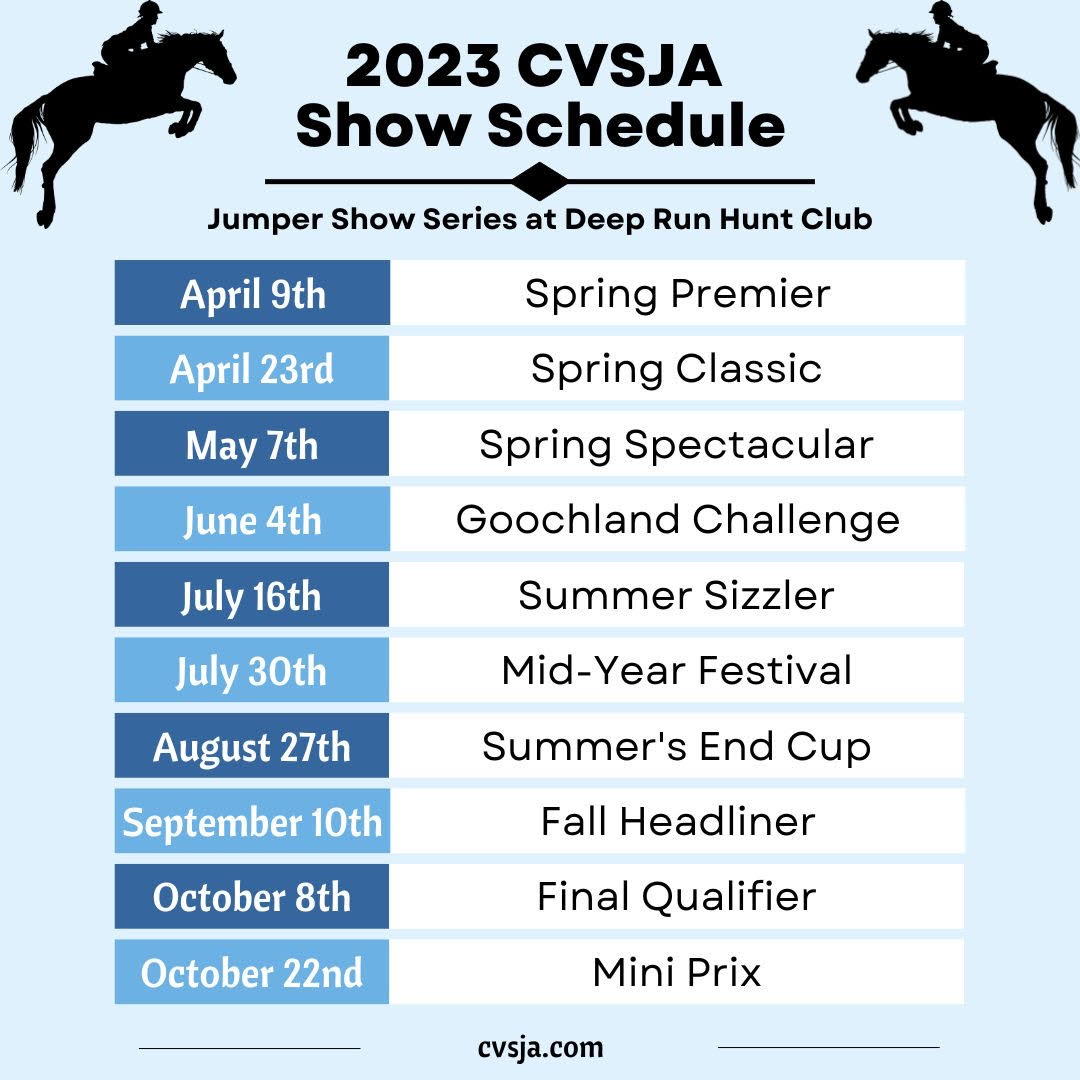 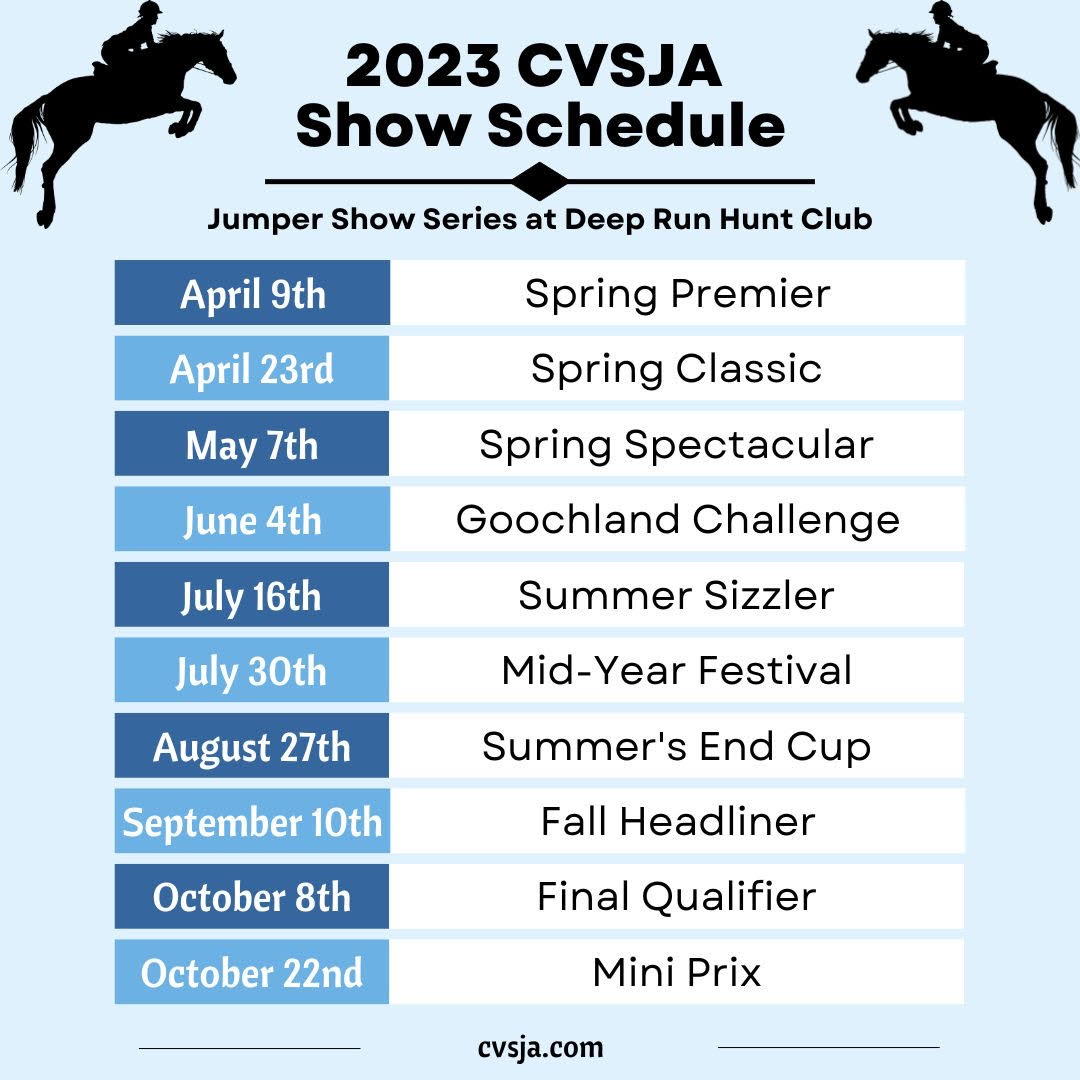 We hope you will consider the following options and choose to support CVSJA this year.Sincerely,Kimberly Anderson and Sulu Rose ReedCo-Presidents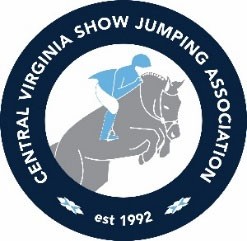 CVSJA MARKETING OPPORTUNITIESSPONSORSHIPSPRIZE LIST ADVERTISINGYou don't just get a print ad, see below for all the extra perks.     All Color full page advertisers: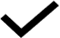 Will be featured on our website, mentioned on event posters, in addition to the followingAll Color full and half page advertisers:Will be promoted through announcements at all the horse shows. May display marketing materials in our Sponsors Tent at each show.     All B/W full page advertisers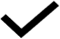 Will be promoted through announcements at the horse shows.May display marketing materials in our Sponsors Tent at each show.Website traffic currently over 400 views per month. (Exhibitors use the website to register for horse shows) We use Facebook and Instagram too.Printed books are, mailed to full membership, displayed at local businesses      and at horse shows. Books are used on average 8 times per year, over 5,000 impressions.Premium PagesStandard PagesVENDOR SPACES AT SHOW AND EVENTS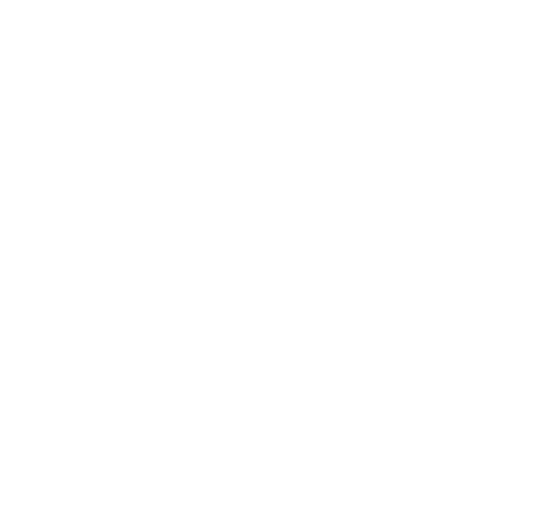 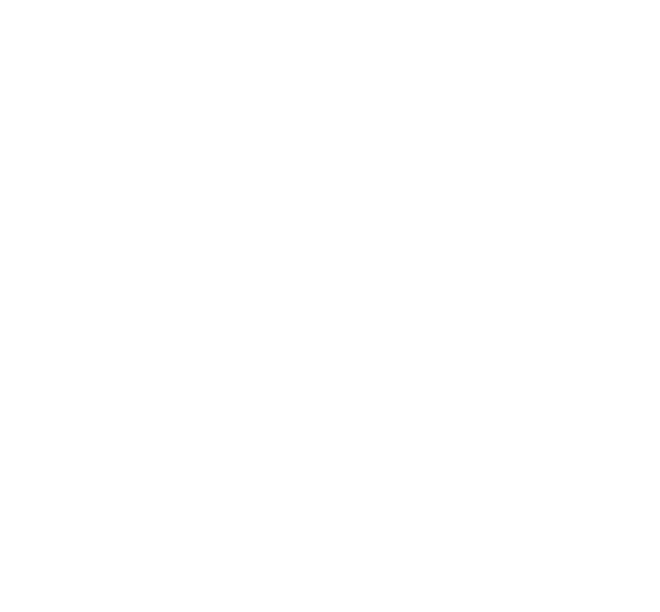 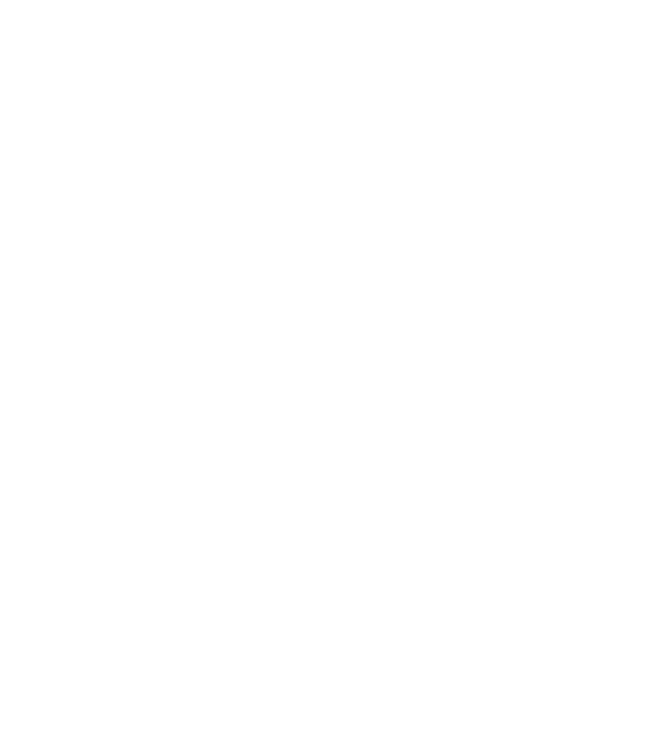 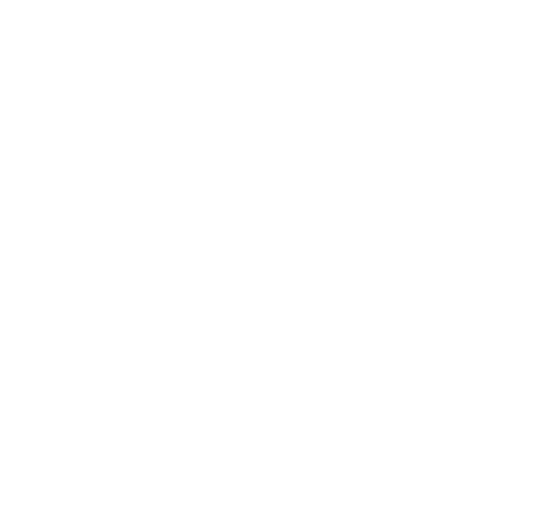 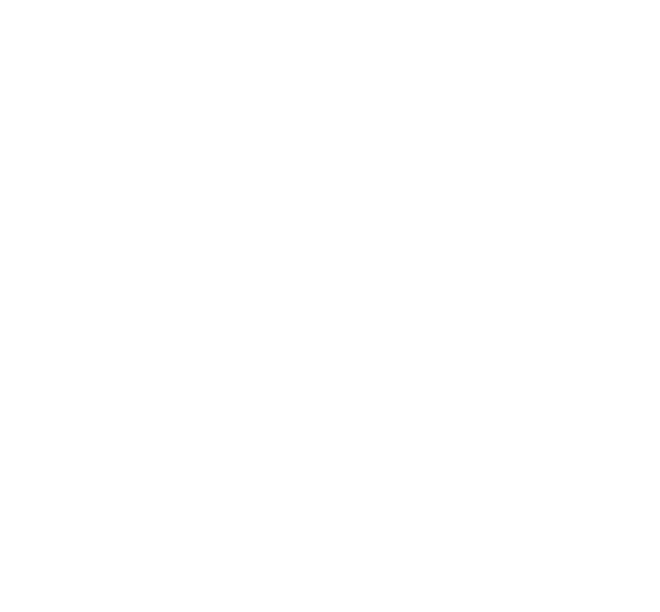 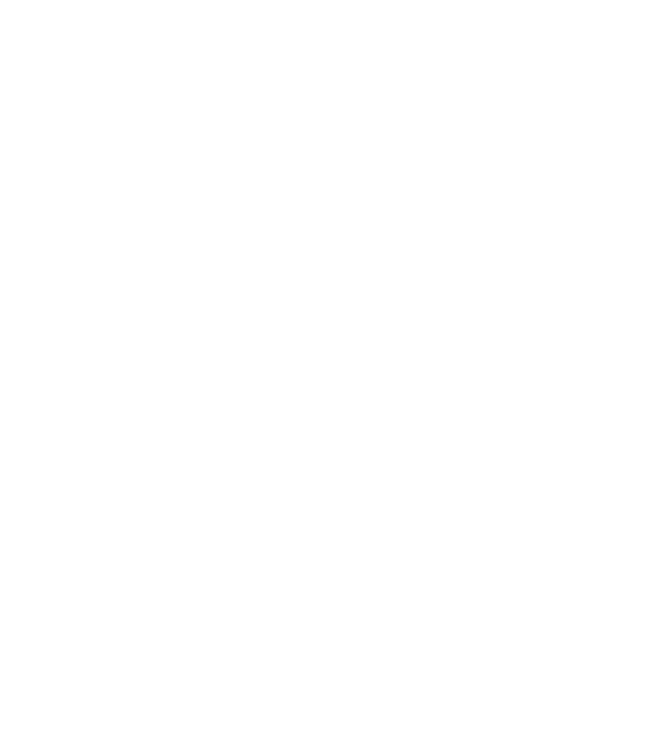 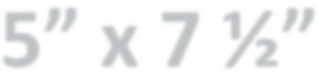 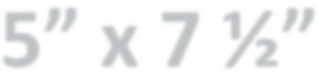 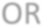 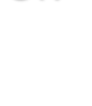 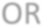 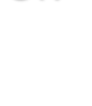 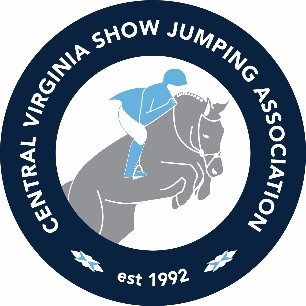 All information in grey boxes requiredAdvertising Options	Sponsorship OptionsPlease provide Company Information for our announcers below.What would you like our announcers to say about your company at our shows.Please provide your website and social media tags, if applicable:Or you may email the above information to CVSJAshows@gmail.comPlease return contracts to:CVSJA Fund Raising, 1541 Manakin Road, Manakin Sabot, VA 23103 or you may email to the above email address.Marquis Sponsor  (Your Name  -   Presents CVJSA Show Jumping Association)$5,000 OName on Cover of Prize List, Headliner on Website, all poster and show print advertising, social media promotionOPremium Color 2 Page Center Spread Ad in Prize ListORing and Show Ground signage and Announcements at ShowsJump Designed with your Name and ImageYear End Dinner$2,000 O Full Page Color Ad in Prize ListO Website, Announcements, Year End Dinner Flyers/Mailings, social media promotionYE Cocktail Reception$1,000 OHalf Page Color Ad in Prize ListOWebsite, Announcements, Year End Dinner Flyers/Mailings, social media promotionJump Sponsor$800 375    (renew)OYour Brand and Colors, You suggest jump design with our standard sizesOMentioned in Prize List, Show Announcements and on website, social media promotionWater Bottles$1,000 OName on label, staged at ingates of both rings at all shows.O Mentioned in Prize List, Show Announcements and on website, social media promotionWinner Circle Sponsor$500 OSignage at Winner's CircleOMention in Prize List, Show Announcements and on website, social media promotionDivision for the Year$500 O1/2 P BW Ad IncludedOMention in Prize List, Show Announcements and on website, social media promotionIce Cream Social or Special Hospitality$400 O Mentioned in Prize List, Show Announcements and on website, social media promotionFull Color‐Full PageInside Front Cover$	450(5" x 7.5")Inside Back Cover$	450Facing Inside Back Cover$	400Facing Table of Contents$	400Centerfold L or R$	400Color AdsFull Page(5" x 7.5")$	3751/2 Page(5" x 3.75")$	2751/4 Page(2.5" x 3.75")$	150B/W AdsFull Page(5" x 7.5")$	3251/2 Page(5" x 3.75")$	2501/4 Page(2.5" x 3.75")$	125Vendor Space w/Tent and TableFull Year$400Per Event$50Vendor Space w/o Tent and TableFull Year$300Per Event$40Vendor Space w/Tent and TableFull Year   $400Per Event  $50Vendor Space w/o Tent and TableFull Year   $300Per Event  $40